中國文化大學教育部高教深耕計畫成果紀錄表子計畫D1-2環設專業融入陽明山社區永續發展網絡D1-2環設專業融入陽明山社區永續發展網絡具體作法邀請業師協同授課邀請業師協同授課主題敷地計畫：造園實務分享敷地計畫：造園實務分享內容（活動內容簡述/執行成效）主辦單位：景觀學系活動日期：111年11月21日（星期一）16：00 - 18：00活動地點：大典館513教室主 講 者：許文俊老師（上雅園藝有限公司/副總經理）參與人數： 38 人（教師 2 人、學生 36 人、行政人員 0 人、校外 0 人）內容：老師與同學們分享造園實務這項工作會遇到的課題與如何克服，除了對於基地現況的問題處理與設計，也包含與業主溝通時會遇到的問題，使同學能加了解未來在造園業工作時，可能會面臨的問題以及需要加強學習的部分。執行成效：老師具備有許多私人企業遊樂區開發、著名旅館、餐廳及住宅別墅庭院景觀設計施工的豐富經驗，藉由分享實蹟案例由設計到施工的過程當中，提供同學豐富的案例體驗。老師提到特別是基礎的排水整地是最重要的根基，會影響到未來植物的生長。每一個個案都是在述說一個故事，同學們可以由此去思考未來在設計時候的主題性、焦點性、故事性，在營造一個豐富又具有生命力的景觀規劃與設計案主辦單位：景觀學系活動日期：111年11月21日（星期一）16：00 - 18：00活動地點：大典館513教室主 講 者：許文俊老師（上雅園藝有限公司/副總經理）參與人數： 38 人（教師 2 人、學生 36 人、行政人員 0 人、校外 0 人）內容：老師與同學們分享造園實務這項工作會遇到的課題與如何克服，除了對於基地現況的問題處理與設計，也包含與業主溝通時會遇到的問題，使同學能加了解未來在造園業工作時，可能會面臨的問題以及需要加強學習的部分。執行成效：老師具備有許多私人企業遊樂區開發、著名旅館、餐廳及住宅別墅庭院景觀設計施工的豐富經驗，藉由分享實蹟案例由設計到施工的過程當中，提供同學豐富的案例體驗。老師提到特別是基礎的排水整地是最重要的根基，會影響到未來植物的生長。每一個個案都是在述說一個故事，同學們可以由此去思考未來在設計時候的主題性、焦點性、故事性，在營造一個豐富又具有生命力的景觀規劃與設計案活動照片(檔案大小以不超過2M為限)活動照片電子檔名稱(請用英數檔名)活動照片內容說明(每張20字內)活動照片(檔案大小以不超過2M為限)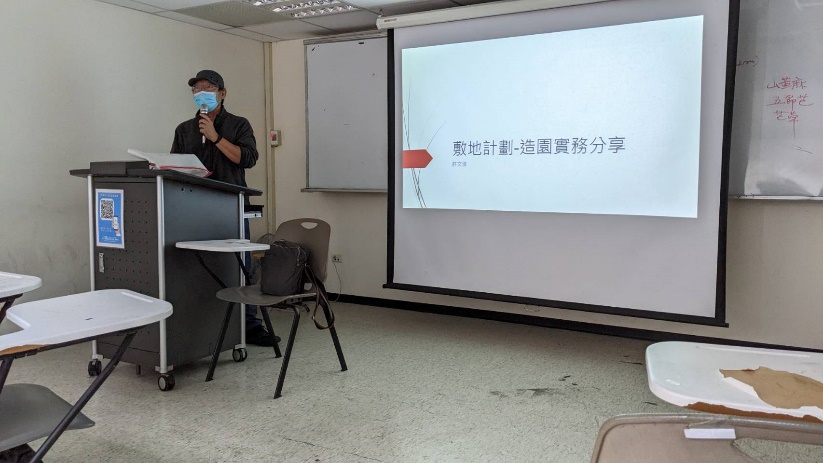 202211_01授課教師徐艾琳老師介紹業師許文俊老師活動照片(檔案大小以不超過2M為限)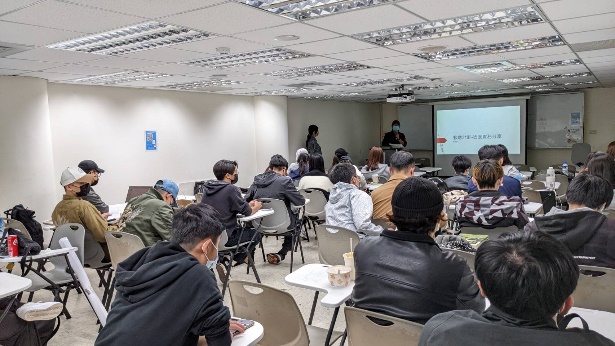 220211_02許文俊老師專題演講活動照片(檔案大小以不超過2M為限)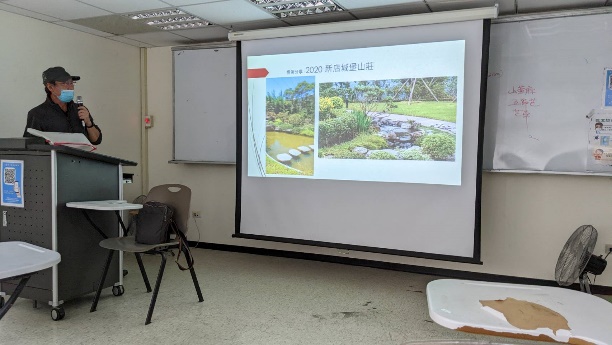 220211_03許文俊老師專題演講活動照片(檔案大小以不超過2M為限)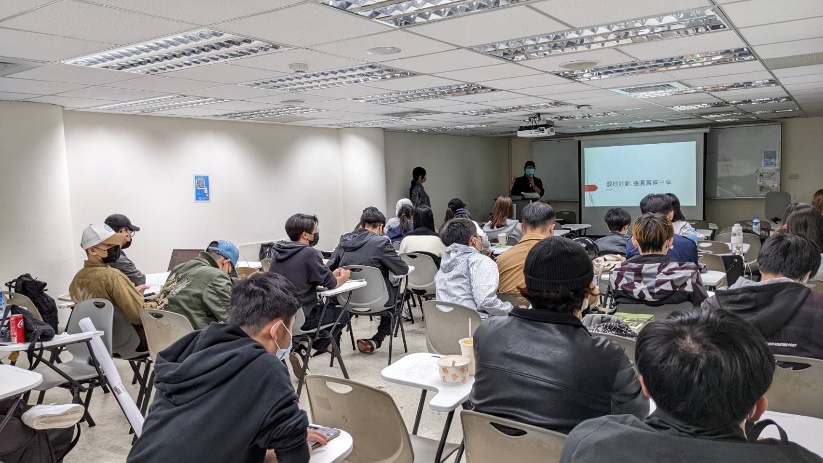 426394學生專心聽講備註：活動照片請附上原始照片一併回傳備註：活動照片請附上原始照片一併回傳備註：活動照片請附上原始照片一併回傳附件檔案附件檔案名稱(請用英數檔名)附件名稱附件檔案202211_011121 敷地計畫 演講內容 造園實務分享 202211_01附件檔案202211_021121 敷地計畫 演講內容 造園實務分享 202211_02附件檔案202211_031121 敷地計畫 演講內容 造園實務分享 202211_03附件檔案202211_041121 敷地計畫 演講內容 造園實務分享 202211_04